MIS TRABAJOS ABN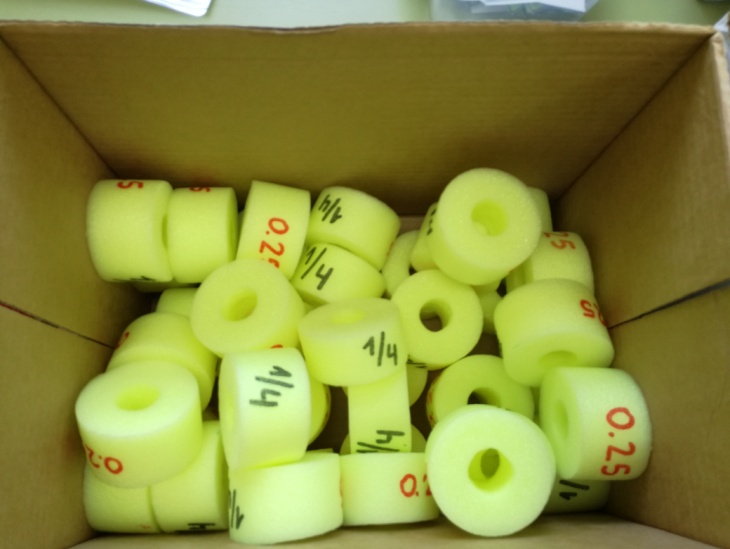 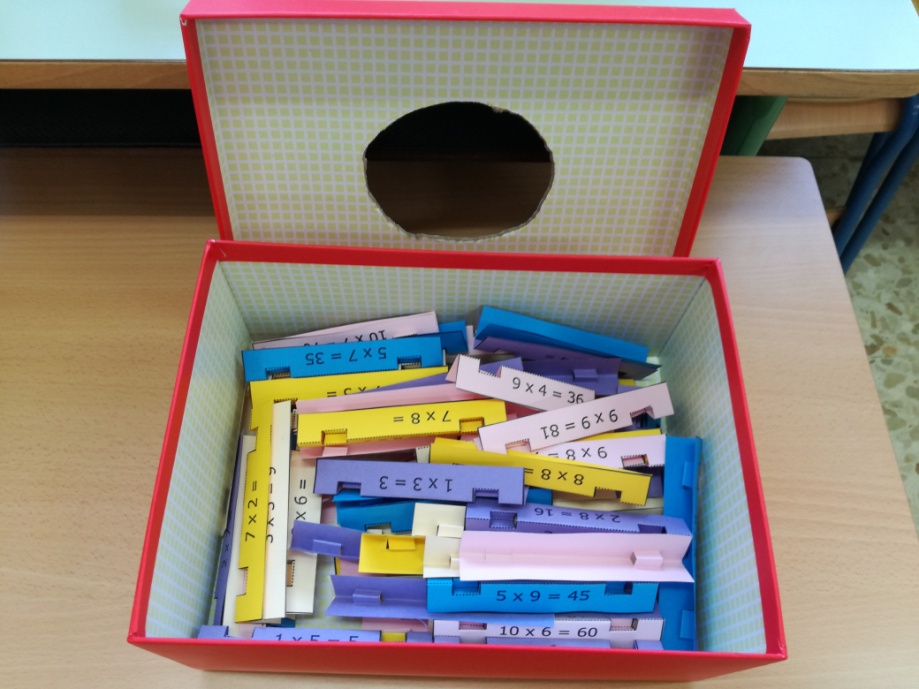 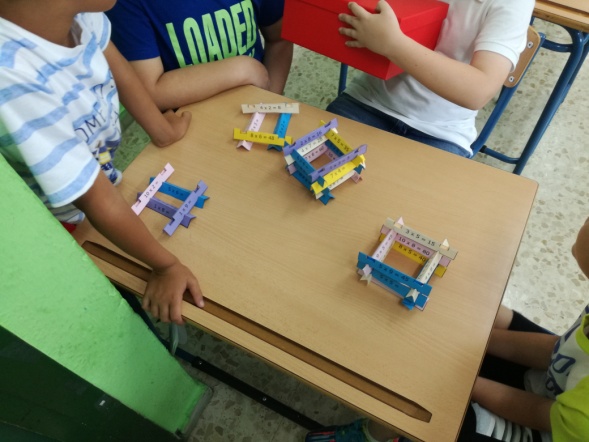 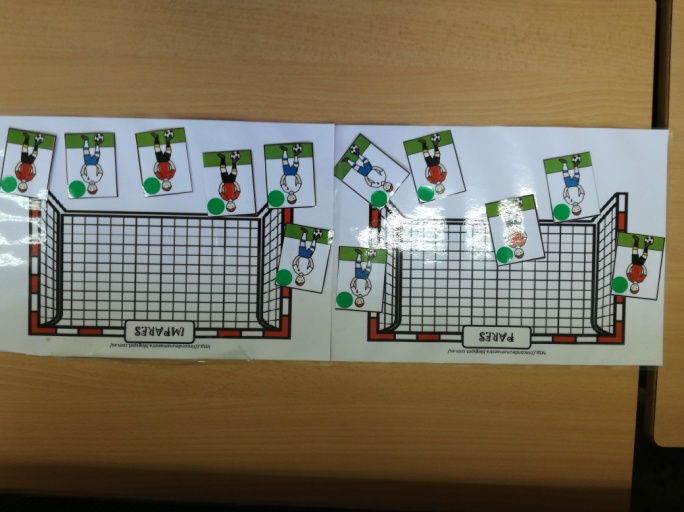 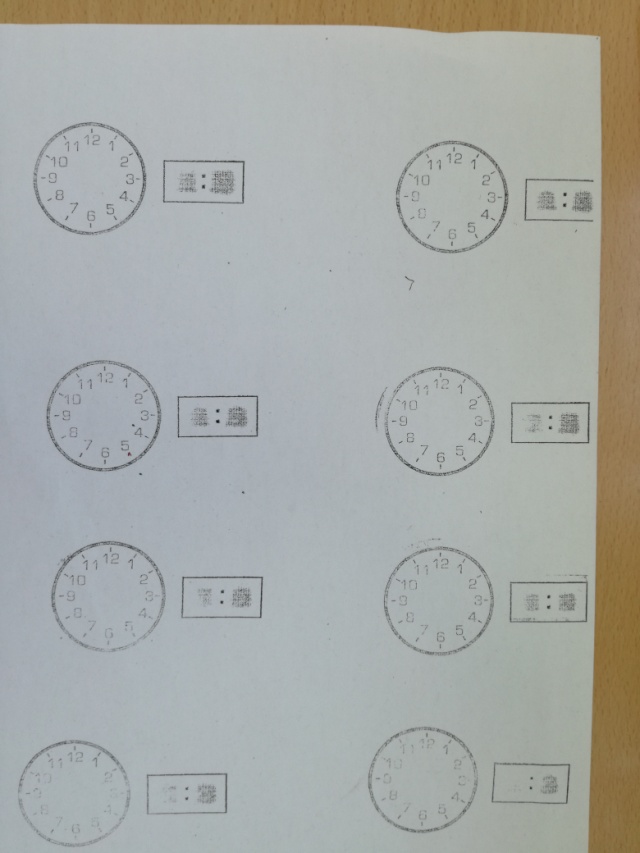 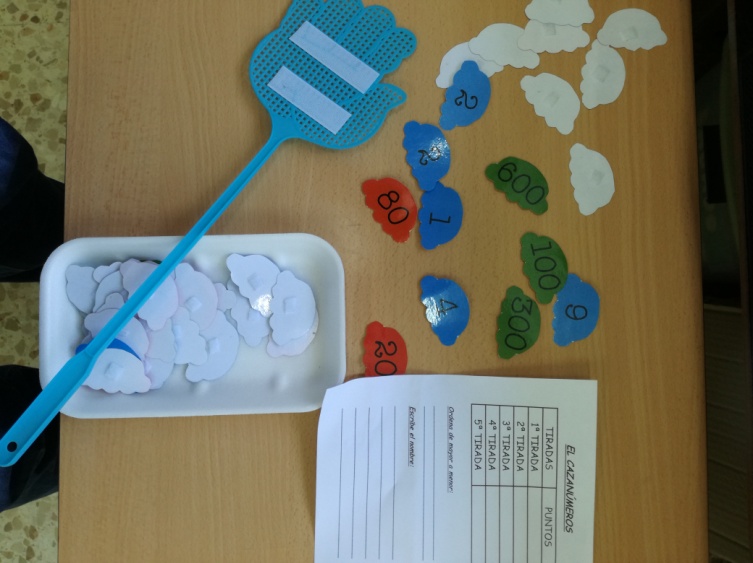 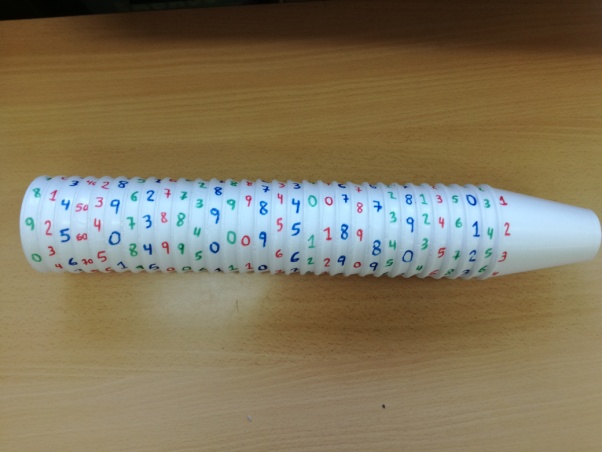 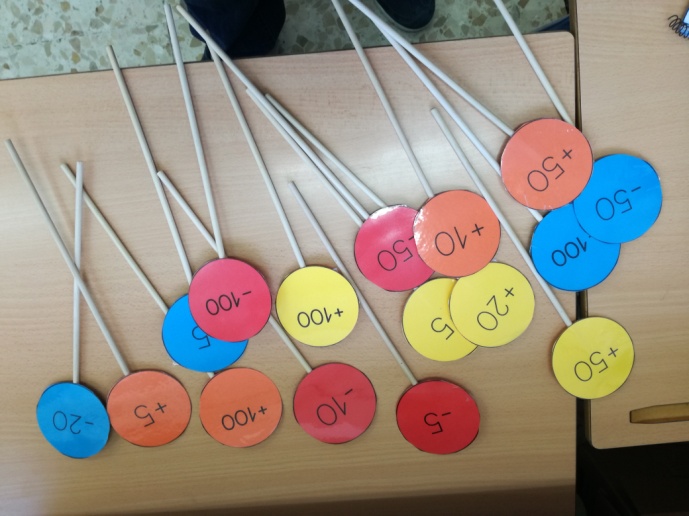 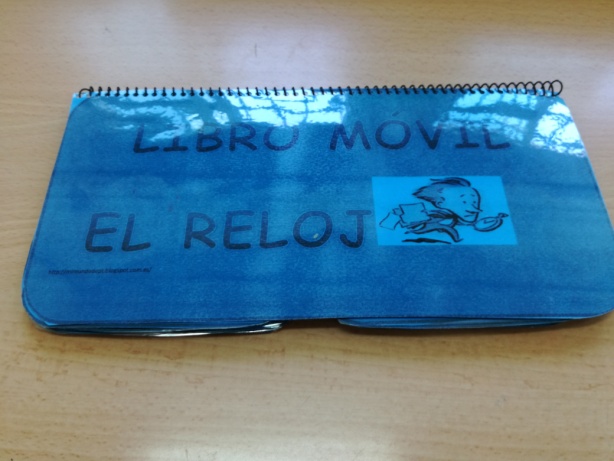 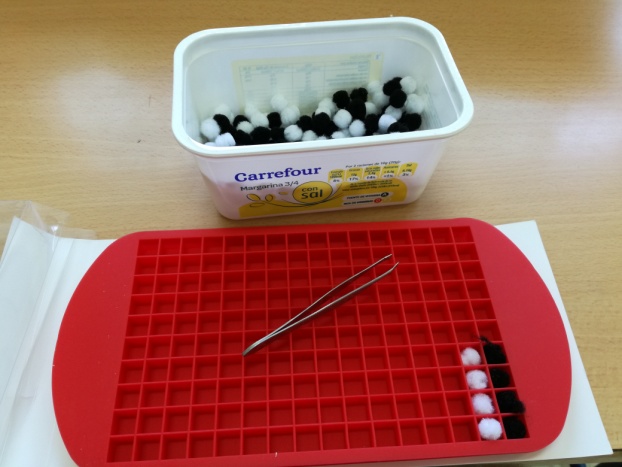 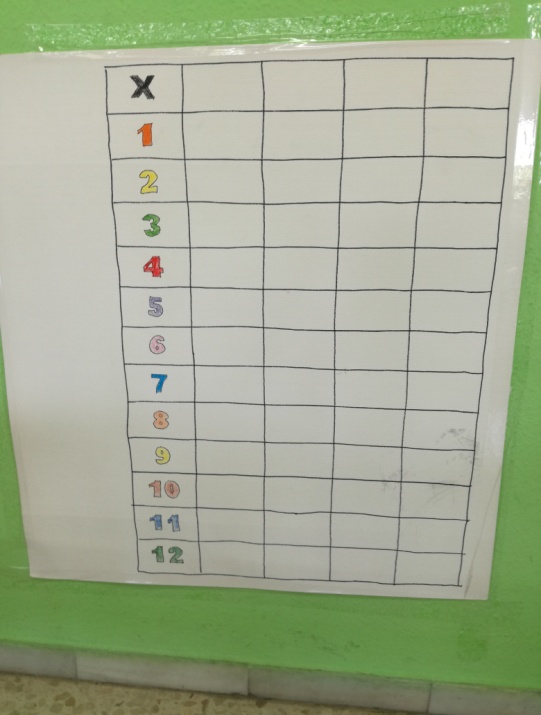 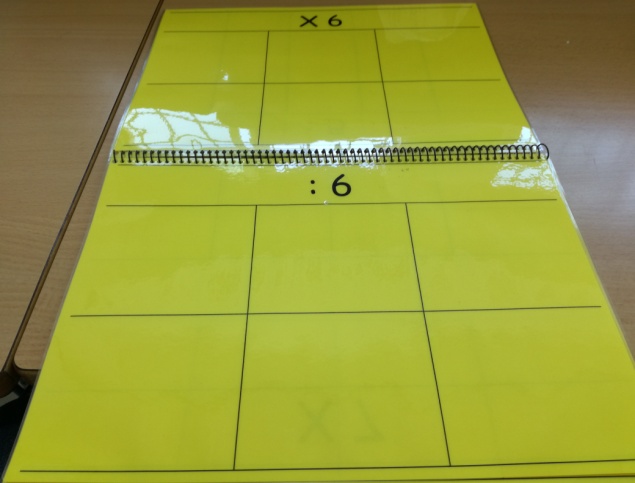 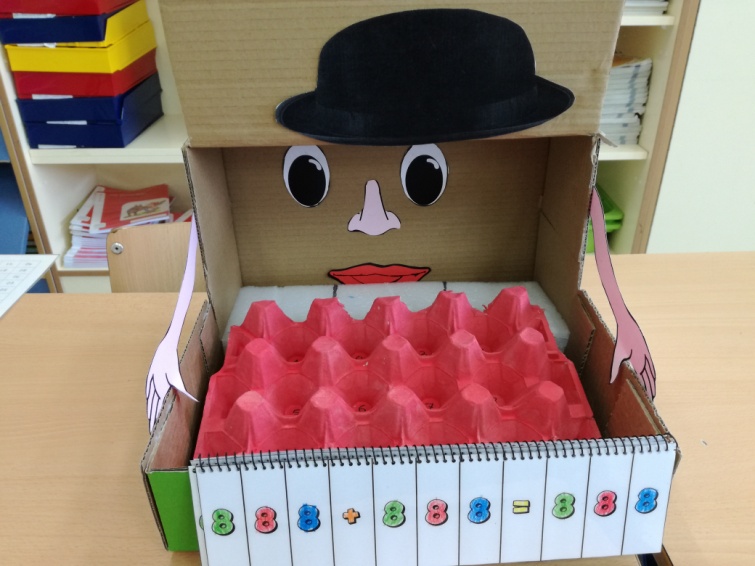 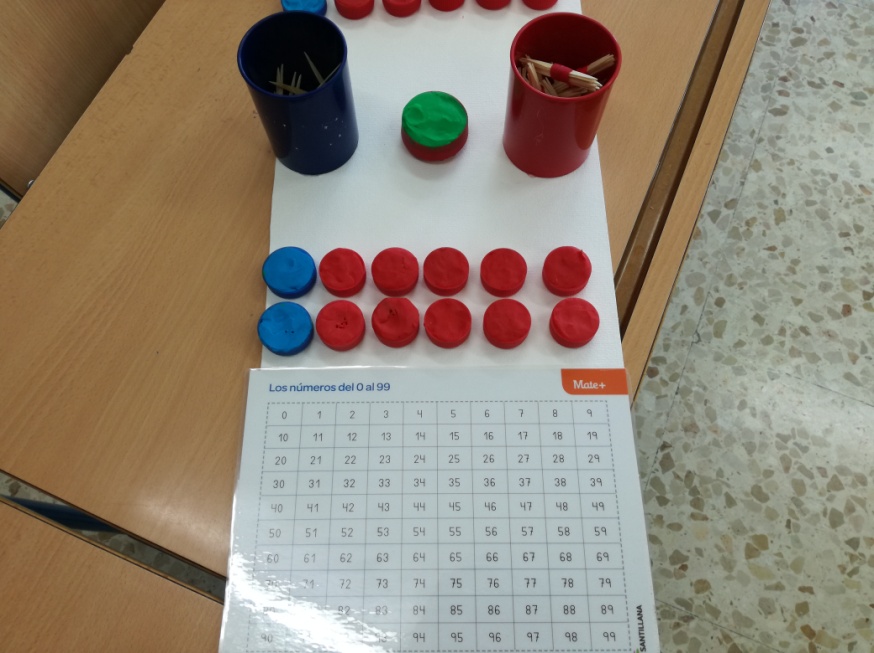 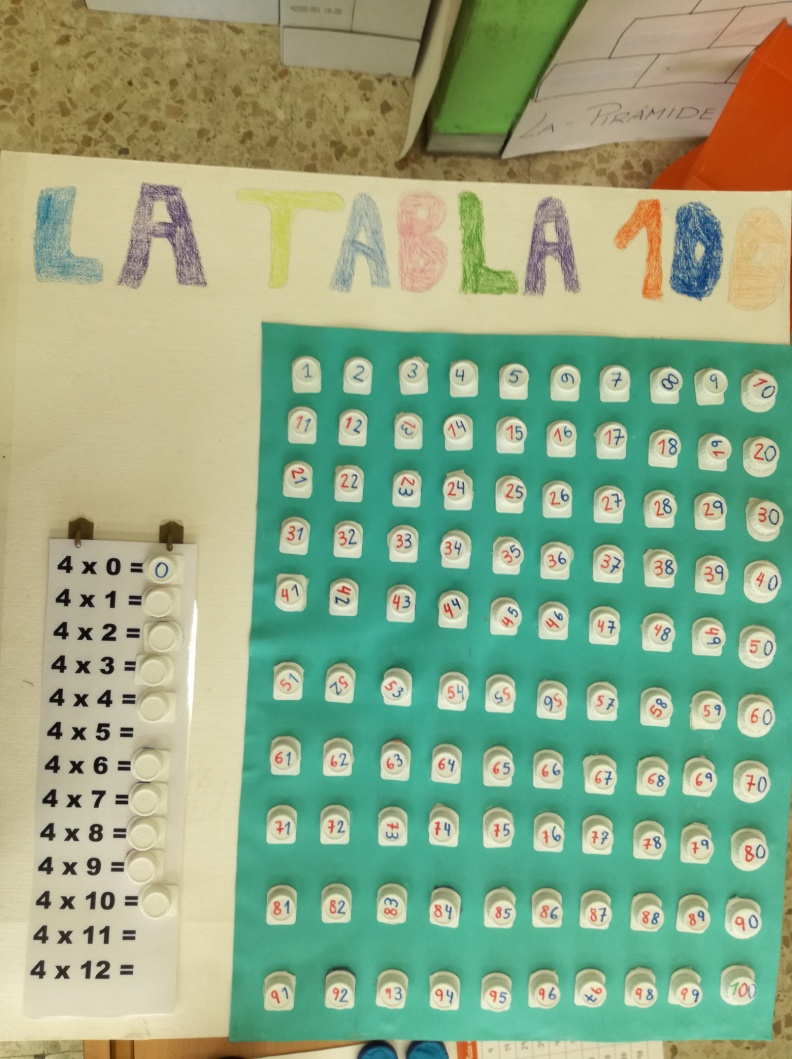 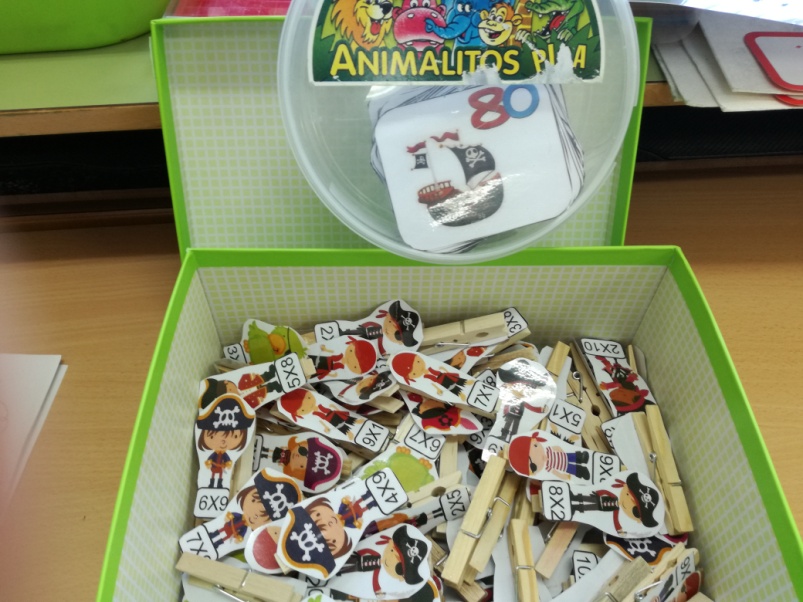 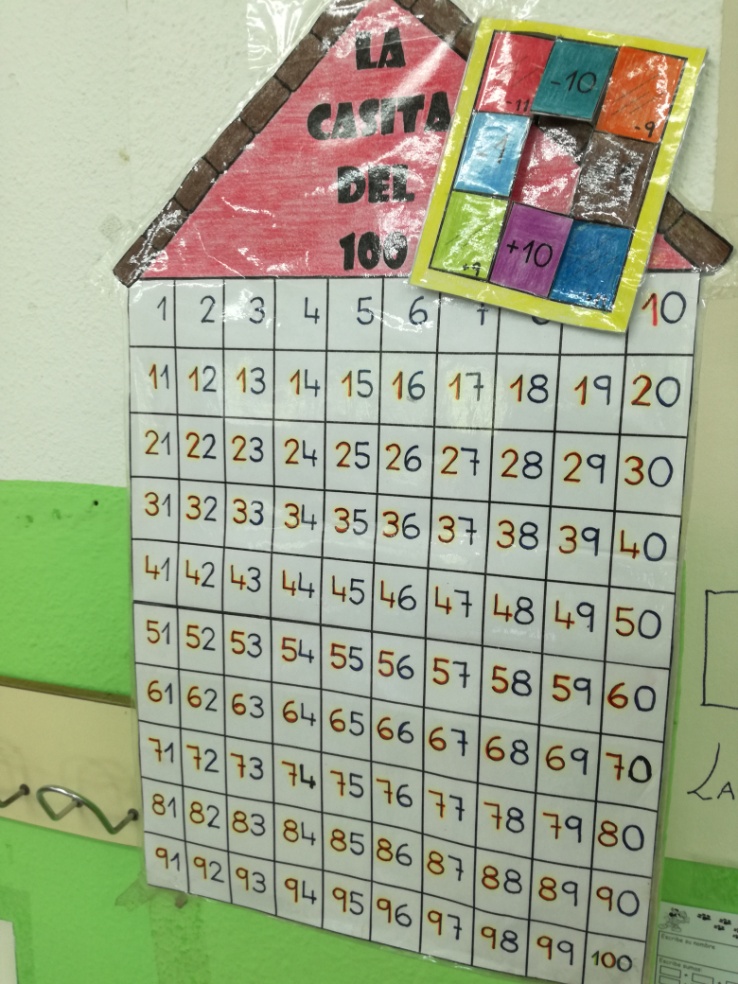 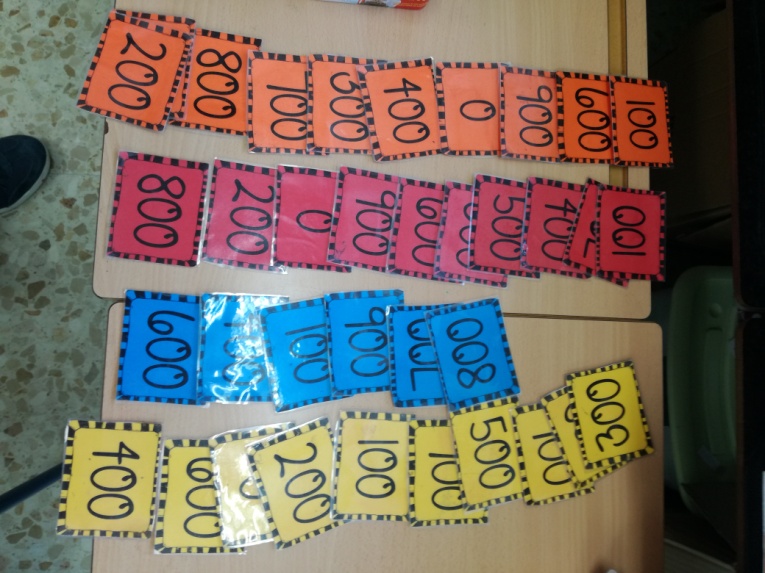 Tengo más materiales……!!!!!!!!!!!!!!!!!!!!!!!!!!!!!!!!!!!!!!!!!!